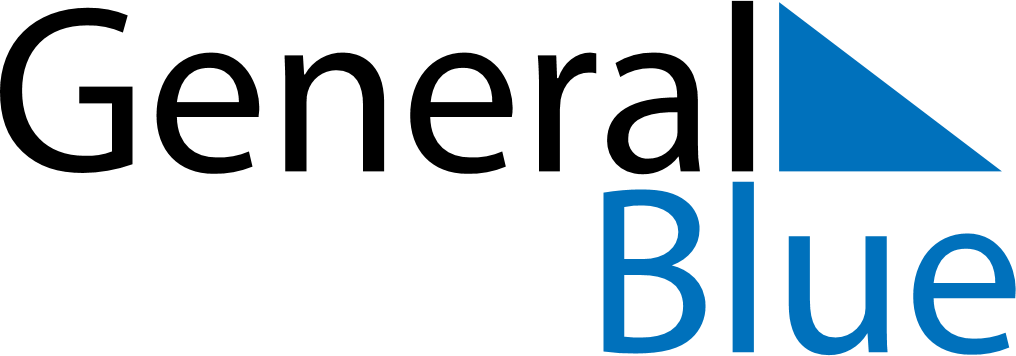 June 2024June 2024June 2024June 2024June 2024June 2024June 2024Barcaldine, Queensland, AustraliaBarcaldine, Queensland, AustraliaBarcaldine, Queensland, AustraliaBarcaldine, Queensland, AustraliaBarcaldine, Queensland, AustraliaBarcaldine, Queensland, AustraliaBarcaldine, Queensland, AustraliaSundayMondayMondayTuesdayWednesdayThursdayFridaySaturday1Sunrise: 6:53 AMSunset: 5:39 PMDaylight: 10 hours and 46 minutes.23345678Sunrise: 6:53 AMSunset: 5:39 PMDaylight: 10 hours and 45 minutes.Sunrise: 6:54 AMSunset: 5:39 PMDaylight: 10 hours and 45 minutes.Sunrise: 6:54 AMSunset: 5:39 PMDaylight: 10 hours and 45 minutes.Sunrise: 6:54 AMSunset: 5:39 PMDaylight: 10 hours and 44 minutes.Sunrise: 6:55 AMSunset: 5:39 PMDaylight: 10 hours and 44 minutes.Sunrise: 6:55 AMSunset: 5:39 PMDaylight: 10 hours and 44 minutes.Sunrise: 6:55 AMSunset: 5:39 PMDaylight: 10 hours and 43 minutes.Sunrise: 6:56 AMSunset: 5:39 PMDaylight: 10 hours and 43 minutes.910101112131415Sunrise: 6:56 AMSunset: 5:39 PMDaylight: 10 hours and 42 minutes.Sunrise: 6:57 AMSunset: 5:39 PMDaylight: 10 hours and 42 minutes.Sunrise: 6:57 AMSunset: 5:39 PMDaylight: 10 hours and 42 minutes.Sunrise: 6:57 AMSunset: 5:39 PMDaylight: 10 hours and 42 minutes.Sunrise: 6:57 AMSunset: 5:39 PMDaylight: 10 hours and 42 minutes.Sunrise: 6:58 AMSunset: 5:39 PMDaylight: 10 hours and 41 minutes.Sunrise: 6:58 AMSunset: 5:39 PMDaylight: 10 hours and 41 minutes.Sunrise: 6:58 AMSunset: 5:40 PMDaylight: 10 hours and 41 minutes.1617171819202122Sunrise: 6:58 AMSunset: 5:40 PMDaylight: 10 hours and 41 minutes.Sunrise: 6:59 AMSunset: 5:40 PMDaylight: 10 hours and 41 minutes.Sunrise: 6:59 AMSunset: 5:40 PMDaylight: 10 hours and 41 minutes.Sunrise: 6:59 AMSunset: 5:40 PMDaylight: 10 hours and 41 minutes.Sunrise: 6:59 AMSunset: 5:40 PMDaylight: 10 hours and 40 minutes.Sunrise: 6:59 AMSunset: 5:40 PMDaylight: 10 hours and 40 minutes.Sunrise: 7:00 AMSunset: 5:41 PMDaylight: 10 hours and 40 minutes.Sunrise: 7:00 AMSunset: 5:41 PMDaylight: 10 hours and 40 minutes.2324242526272829Sunrise: 7:00 AMSunset: 5:41 PMDaylight: 10 hours and 40 minutes.Sunrise: 7:00 AMSunset: 5:41 PMDaylight: 10 hours and 41 minutes.Sunrise: 7:00 AMSunset: 5:41 PMDaylight: 10 hours and 41 minutes.Sunrise: 7:00 AMSunset: 5:42 PMDaylight: 10 hours and 41 minutes.Sunrise: 7:01 AMSunset: 5:42 PMDaylight: 10 hours and 41 minutes.Sunrise: 7:01 AMSunset: 5:42 PMDaylight: 10 hours and 41 minutes.Sunrise: 7:01 AMSunset: 5:42 PMDaylight: 10 hours and 41 minutes.Sunrise: 7:01 AMSunset: 5:43 PMDaylight: 10 hours and 41 minutes.30Sunrise: 7:01 AMSunset: 5:43 PMDaylight: 10 hours and 42 minutes.